Active Design: Creating Healthier Work EnvironmentsIDCEC: #CEU-107324

1 CEU-IDCEC Credit
1 IDCEC HSW Credit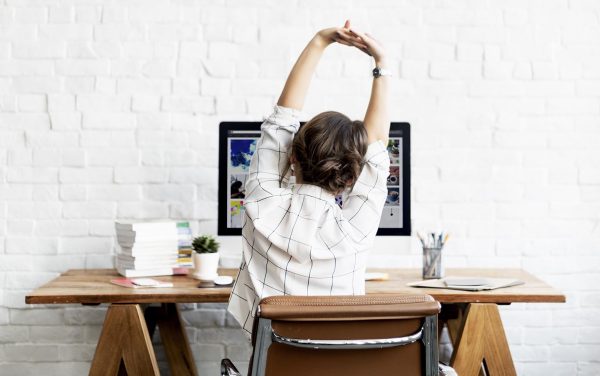 Companies are losing billions of dollars each year due to unhealthy employees suffering from chronic diseases. In this one-hour course, learn the history of how design has had a direct impact on people’s overall wellness and how to improve environments to create a healthier workforce.